Федеральное государственное бюджетное образовательное учреждение высшего образования «Красноярский государственный медицинский университет имени профессора В.Ф. Войно-Ясенецкого»Министерства здравоохранения Российской ФедерацииФармацевтический колледжДНЕВНИКучебной практикиНаименование практики Сестринский уход больными детьми различного возрастаФ.И.О.                                    Осмонов ЭрболотМесто прохождения практики:  Фармацевтический колледж КрасГМУ                                                        КККЦОМДс «_08__» ____июня____ 2020__ г.   по   «__13__» ___июня____2020__ г.Руководитель практики:Ф.И.О. (его должность)  Филенкова Надежда Леонидовна (преподаватель)Красноярск2020Содержание1. Цели и задачи практики2. Знания, умения, практический опыт, которыми должен овладеть обучающийся после прохождения практики3. Тематический план4. График прохождения практики5. Инструктаж по технике безопасности6.  Содержание и объем проведенной работы7. Манипуляционный лист  8. Отчет (текстовой)9. ПриложенияЦель учебной практики «Сестринский уход за больными детьми различного возраста» состоит в приобретении первоначального практического опыта по участиюв лечебно-диагностическом процессе и последующего освоения общих и профессиональных компетенций по избранной специальности.Задачи:Закрепление и совершенствование приобретенных в процессе обучения профессиональных умений обучающихся по сестринскому уходу за больными детьми различного возраста.Ознакомление со структурой различных отделений детскогостационара и организацией работы среднего медицинскогоперсонала;Адаптация обучающихся к конкретным условиям деятельности учреждений здравоохранения.Формирование навыков общения с маленькими пациентами и их родителями с учетом этики и деонтологииОсвоение современных методов работы в медицинских организациях практического здравоохраненияОбучение студентов особенностям проведения лечебно-диагностических мероприятий в педиатрической практике.Формирование основ социально-личностной компетенции путем приобретения студентом навыков межличностного общения с медицинским персоналом и пациентами;В результате учебнойпрактики обучающийся должен:Приобрести практический опыт:осуществления ухода за детьми  при различных заболеваниях и состояниях;проведения реабилитационных мероприятий в отношении пациентов детского возраста с различной патологией; Освоить умения:готовить пациента к лечебно-диагностическим вмешательствам;осуществлять сестринский уход за детьми  при различных заболеваниях и состояниях;осуществлять реабилитационные мероприятия в пределах своих полномочий в условиях стационара;осуществлять фармакотерапию по назначению врача;проводить мероприятия по сохранению и улучшению качества жизни пациента;вести утвержденную медицинскую документацию;Знать:причины, клинические проявления, возможные осложнения, методы диагностики проблем пациента;организацию и оказание сестринской помощи детям; пути введения лекарственных препаратов; правила использования аппаратуры, оборудования, изделий медицинского назначенияТематический планГрафик прохождения практикиИнструктаж по технике безопасностиС инструкцией № 331 по охране труда для студентов фармацевтического колледжа ознакомлен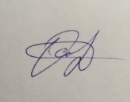 Дата	 08.06.2020г.				Подпись  Манипуляционный листТекстовой отчетСамооценка по результатам учебной практикиПри прохождении производственной практики мною самостоятельно были проведены: Кормление нов.ребенка из рожка и через зонд, пеленание. Обработка кожи, слизистых, пупочной ранки, пупочного останка, слизистой полости рта нов.ребенку, проведение контрольного взвешивания,мытье рук, надевание и снятие перчаток, работа линеоматом, обработка кувеза, проведение дезинфекции предметов ухода за больными и инстументария, введения капель в нос, антропометрия, обработка в волосистой части головы при гнейсе и ногтей, проведение гигиенической и лечебной ванны грудному ребенку, забор кала на копрограмму, яйца глистов, на бак исследование, скрытую кровь, проведение очистительной и лекарственной клизмы, введение газоотводной трубки, проведение фракционного желудочного и дуоденального зондирования, забор крови для биохимического анализа, подготовка к капельному введению лек. вещества, внутривенное струйное введение лек. вещества, дезинфекция и утилизация одноразового инструментария, подготовка материала к стерилизации, оценка клин. анализа мочи, сбор мочи на анализ у детей разного возраста для различных исследований, постановка согревающего компресса, разведение и введение АБ, наложение горчичников детям разного возраста, физическое охлаждение при гипертермии, оценка клинического анализа мочи.Я хорошо овладел(ла) умениями : Кормление нов.ребенка из рожка и через зонд, проведение контрольного взвешивания, проведение дезинфекции предметов ухода за больными и инстументария, введения капель в нос, обработка в волосистой части головы при гнейсе и ногтей, забор кала на копрограмму, яйца глистов, на бак исследование, скрытую кровь, проведение очистительной и лекарственной клизмы, введение газоотводной трубки, проведение фракционного желудочного и дуоденального зондирования, забор крови для биохимического анализа, подготовка к капельному введению лек. вещества, внутривенное струйное введение лек. вещества, дезинфекция и утилизация одноразового инструментария, подготовка материала к стерилизации, оценка клин. анализа мочи, сбор мочи на анализ у детей разного возраста для различных исследований, постановка согревающего компресса, разведение и введение АБ.Особенно понравилось при прохождении практики: визуализация процесса  манипуляции.Недостаточно освоены выполнение манипуляций в реальных условиях .Замечания и предложения по прохождению практики:  нет.Студент     Эрболот                                                                     подпись                                                                 (расшифровка)№Наименование разделов и тем практикиНаименование разделов и тем практикиВсего часов№Наименование разделов и тем практикиНаименование разделов и тем практикиВсего часов№Наименование разделов и тем практикиНаименование разделов и тем практикиВсего часов1.Сестринский уход за новорожденными и недоношенными детьми (отделение патологии новорожденных)Сестринский уход за новорожденными и недоношенными детьми (отделение патологии новорожденных)122 Сестринский уход при заболеваниях у детей раннего возраста (отделение патологии раннего возраста)Сестринский уход при заболеваниях у детей раннего возраста (отделение патологии раннего возраста)63Сестринский уход за больными детьми дошкольного и школьного возраста (гастроэндокринное, онкогематологическое, кардионефрологическое отделения)  Сестринский уход за больными детьми дошкольного и школьного возраста (гастроэндокринное, онкогематологическое, кардионефрологическое отделения)  18ИтогоИтого36Вид промежуточной аттестацииВид промежуточной аттестациизачет№Наименование разделов и тем практикиДата1.Сестринский уход за новорожденными и недоношенными детьми (отделение патологии новорожденных)08.06.20г.09.06.20г.2.Сестринский уход при заболеваниях у детей раннего возраста (отделение патологии раннего возраста)10.06.20г.3.Сестринский уход за больными детьми дошкольного и школьного возраста (гастроэндокринное, онкогематологическое, кардионефрологическое отделения)  11.06.20г.12.06.20г.13.06.20г.7.Зачет по учебной практике13.06.20г.№Перечень манипуляцийРезультат освоенияРоспись преподавателя1Сбор сведений о больном ребёнке.освоено2Подсчет пульса, дыхания, измерение артериального давленияосвоено3Оценка тяжести состояния ребенка, выявление проблем пациентаосвоено4Проведение дезинфекции предметов ухода за больными и инструментарияосвоено5Кормление новорожденных из рожка и через зондосвоено6Введение  капель в глаза, нос, уши, освоено7Обработка пупочной ранки новорожденного ребенка.освоено8Обработка кожи и слизистых новорожденному ребенкуосвоено9Дезинфекция и утилизация одноразового инструментарияосвоено10Подготовка материала к стерилизацииосвоено11Работа с кувезом, линеоматом, аппаратом контроля витальных функцийосвоено12Обеспечение соблюдения  охранительного и сан-эпид.режимаосвоено13Антропометрия освоено14Проведение контрольного взвешиванияосвоено15Пеленание освоено16Проведение  гигиенической и лечебной ванны грудному ребенкуосвоено17Мытье рук, надевание и снятие перчатокосвоено18Обработка волосистой части головы при гнейсе, обработка ногтей.освоено19Заполнение медицинской документацииосвоено20Проведение проветривания и кварцеванияосвоено21Сбор мочи на анализ у детей разного возраста для различных исследованийосвоено22Забор кала на копрограмму, бак исследование, яйца глистов, скрытую кровьосвоено23Проведение ингаляцийосвоено24Проведение очистительной и лекарственной клизмы, введение газоотводной трубкиосвоено25Применение мази, присыпки, постановка компресса.освоено26Разведение и введение  антибиотиковосвоено27Осуществление парэнтерального введения лекарственных препаратов.освоено28Забор крови для биохимического и гормонального исследованияосвоено29Промывание желудкаосвоено30Подача  кислорода через маску и носовой катетеросвоено31Обработка слизистой полости рта при стоматитеосвоено32Наложение горчичников детям разного возрастаосвоено33Проведение фракционного желудочного зондированияосвоено34Проведение фракционного дуоденального  зондированияосвоено35Физическое охлаждение при гипертермии.освоено36Оценка клинических анализов крови и мочиосвоено